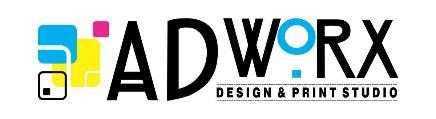 The Creative BriefA complete, descriptive and accurate project brief will assist us in determining exactly what your requirements for the design project are.  Company & Contact Details:The Project Summary:  Clear, concise description of project – keep brief.Target Audience:  Who are you trying to attract?  Be specific.What is your key messages:  One or two key “thrusts” – those most important to the project’s success?Key Benefits:  What’s in it for the readers?Background/Competitive Positioning:  Briefly discuss the competition, market realities, obstacles, etc.Communication Strategy:   Indicate types of media and any specific elements to be included (logos, key contact information, etc.)Desired Message Tone:  How do you want the message perceived -- creative, innovative, and fun?Project Timeline:  Indicate major milestones.Anticipated Budget:Other:  Add any key information not covered under the above items.Company:Contact Number:E-mail:Contact person:Position in Company:Date: